Formulário para proposta de uso de EMU/FAPESP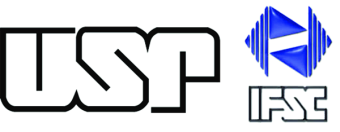 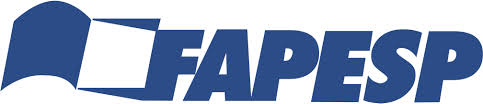 Nome Completo:Nome do Orientador/Supervisor:Instituição/Curso:Título do projetoAgencia financiadoraNúmero do processoe-mailTelefone:Equipamento a ser utilizado:Características da amostra:Objetivos do experimento:Data: